Conference Days - The Future of Free Trade ZonesJune, 3 and 4 Whatever the name given, free trade zones (special economic zones, export processing zones, etc.) have become a major player in international trade and global value chain. Emerging and developing countries use them to attract foreign investment, boost their trade and speed up their industrialization. But, what about their economic and social performances?Two conference days are organized to address these issues. Website : ftz.dauphine.frDay 12015, June 3 - Free Trade Zones: a Model for Developing Countries?University Paris-Dauphine, room Espace One, 1st Floor, Main BuildingRegistration is required: www.dauphine.fr/index.php?id=120828:30 Welcome9:00 Introduction Performances of Free Trade Zones (FTZ)9:15 	“Trade Performance of Free Trade Zones. A new database”, Aycil Yücer, University of Dokuz Eylül, Izmir & Jean-Marc Siroën, Paris-Dauphine University9:45 	« Decent Work and Export Processing Zones: an ILO perspective », Claude Akpokavie, International Labour Organization10:15 	"Special Economic Zones: Do they work? What matters for success?", Thomas Farole, World Bank 
(by visioconference)10:45 	BreakFTZ Country Experiences11:00	"What went wrong with India's SEZs?: Politics, Bureaucracy or Economics”, Aradhna Aggarwal, Copenhagen Business School11:30 	“The Free Trade Zone of Manaus: purposely and unwittingly results”, Mauro Thury de Vieira, Federal University of Amazonas (UFAM)12:00 	“Foreign Direct Investment in the Free Zone of Madagascar: Oasis or Mirage? » Herinjatovo Ramiarison, University of Antananarivo12 :30 	ConclusionDay 22015, June 4th - The Free Trade Zone of Manaus: Success and Limits? University Paris-Dauphine, room A709, 7st Floor, New Building ARegistration is required: www.dauphine.fr/index.php?id=120829:00 	Welcome 9:30 	“An overview of the Free Trade Zone of Manaus”, Marta Castilho, Federal University of Rio de Janeiro (UFRJ),  Jean-Marc Siroën, Paris-Dauphine University , Ayçil Yücer, University of Dokuz Eylül, Izmir10:00	“Manaus Free Trade Zone as Brazil´s development policy for the Amazon”, Renato Mendes Freitas, Superintendency of the Manaus Free Zone (SUFRAMA)10:30	“Manaus Free Trade Zone: a comparative and value-added approach”, Mauro Thury de Vieira, Federal University of Amazonas (UFAM)11:00 	“Poverty and Inequality Dynamics in Manaus: the Legacy of the FTZ », Marta Castilho, Federal University of Rio de Janeiro (UFRJ), Marta Menendez and  Aude Sztulman, Paris-Dauphine University11:30	Questions12:15 	ConclusionMap and access http://www.dauphine.fr/en/directions-to-paris-dauphine-universitys-campus-at-porte-dauphine.html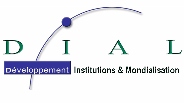 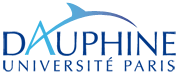 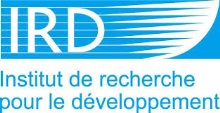 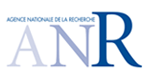 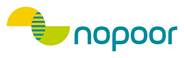 This day, which is dedicated to the Manaus Free Zone, is included in the program “Latin America and Caribbean Week”.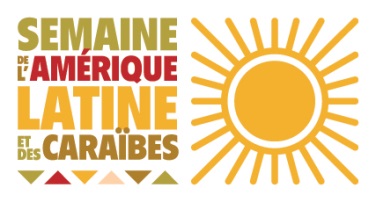 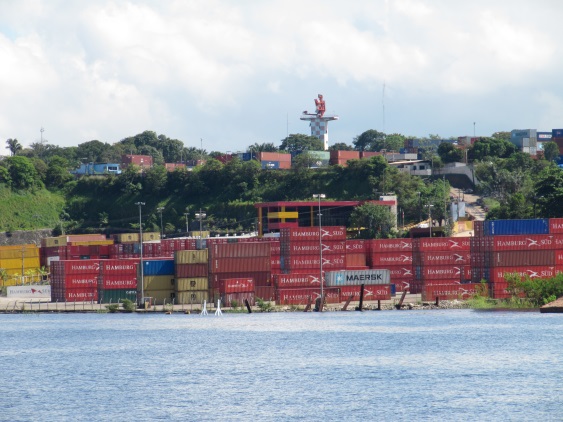 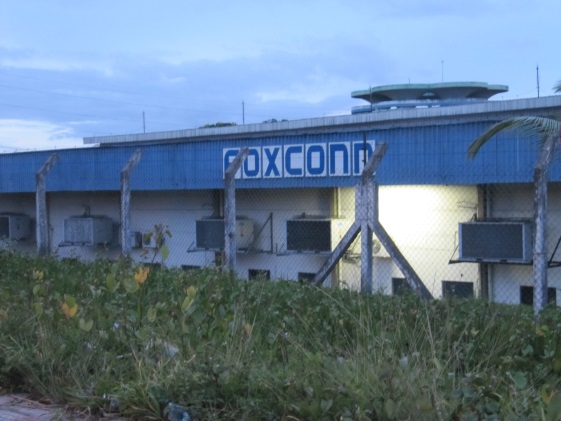 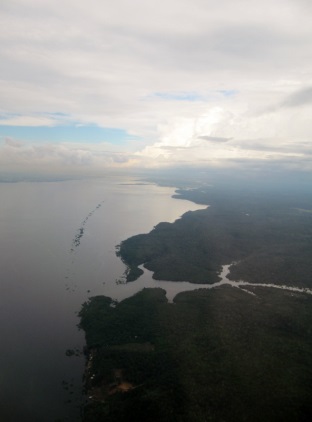 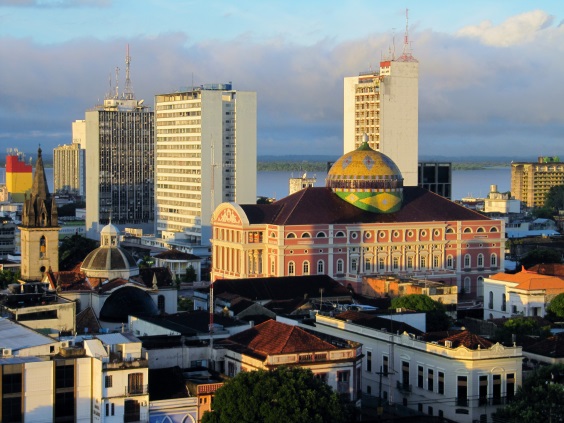 These two days are organized within the framework of a project funded by the French National Research Agency (ANR) as part of its program: "Les Suds II" (see: ftz.dauphine.fr)These two days are organized within the framework of a project funded by the French National Research Agency (ANR) as part of its program: "Les Suds II" (see: ftz.dauphine.fr)Research has been led by the research centre DIAL (http://www.dial.ird.fr/)Research has been led by the research centre DIAL (http://www.dial.ird.fr/)DIAL associates Paris-Dauphine University and IRD (Institut de Recherche pour le Développement).DIAL associates Paris-Dauphine University and IRD (Institut de Recherche pour le Développement).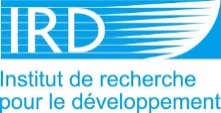 Aspects related to the contribution of FTZs to reducing poverty are also concerned by the European project (FP7) NOPOOR (www.nopoor.eu).Aspects related to the contribution of FTZs to reducing poverty are also concerned by the European project (FP7) NOPOOR (www.nopoor.eu).The second day is included in the program of the Week of Latin America and Caribbean.The second day is included in the program of the Week of Latin America and Caribbean.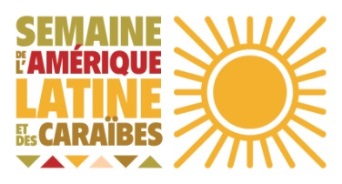 This event also involves the Institute of Economics of the Federal University of Rio de Janeiro (UFRJ) and the Federal University of Amazonas (UFAM).This event also involves the Institute of Economics of the Federal University of Rio de Janeiro (UFRJ) and the Federal University of Amazonas (UFAM).This event also involves the Institute of Economics of the Federal University of Rio de Janeiro (UFRJ) and the Federal University of Amazonas (UFAM).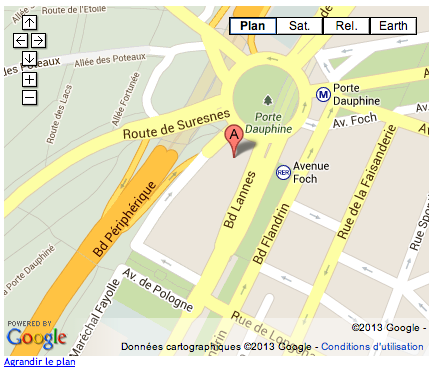 By Public TransportationBus: take PC1 Line and get off at the Porte Dauphine stop. Subway: take Line 2 (Nation - Porte Dauphine), get off at the Porte Dauphine Station and exit at Avenue BugeaudRER (suburban trains) : take Line C and get off at the Avenue Foch station